IEEE P802.11
Wireless LANsAbstractThis submission proposes comment resolution(s) for the following 10 CID(s) received in LB266 on TGbe D2.2CIDs: 11527, 11837, 11838, 10142, 12045, 12114, 12175, 12570, 13743, 13406Revisions:Rev 0: Initial version of the document.Rev 1: CID 13406 is addedBackgroud text: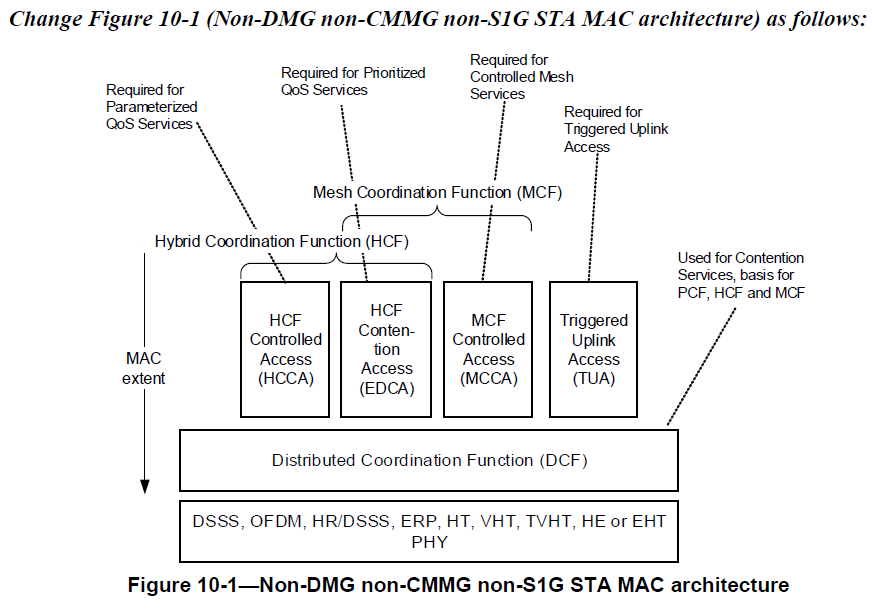 TGbe editor: Please make the following changes in subclause 10.1 (Introduction):10.1 IntroductionThe MAC functional description is presented in this clause. The architecture of the MAC sublayer, including the distributed coordination function (DCF), the hybrid coordination function (HCF), the mesh coordination function (MCF), the triggered UL access (TUA), and their coexistence in an IEEE 802.11 LAN are intro-duced in 10.2 (MAC architecture). These functions are expanded on in 10.3 (DCF), 10.23 (HCF), 10.24 (Mesh coordination function (MCF)),  26.2 (HE channel access), 35.2 (EHT channel access), 35.3.15 (Multi-link group addressed frame delivery and reception). Fragmentation and defragmentation are defined in 10.4 (MSDU and MMPDU fragmentation) and 10.5 (MSDU and MMPDU defragmentation). Multirate sup-port is addressed in 10.6 (Multirate support). A number of additional restrictions to limit the cases in which MSDUs are reordered or discarded are described in 10.7 (MSDU transmission restrictions). Operation across regulatory domains is defined in 10.22 (Operation across regulatory domains). The block ack mechanism is described in 10.25 (Block acknowledgment (block ack)). The No Ack mechanism is described in 10.26 (No Acknowledgment (No Ack)). The protection mechanism is described in 10.27 (Protection mechanisms). Rules for processing MAC frames are described in 10.28 (MAC frame processing).TGbe editor: Please make the following changes in subclause title of 9.2.4:9.2.4 Frame fieldsBackgroud text:During the aCCAtime (see 36.3.21.6.3 (CCA sensitivity for the primary 20 MHz channel (#11304))) immediately following the end of the transmission event that caused loss of medium synchronization and subsequent initiation of the MediumSyncDelay timer at the non-AP STA, if the received signal strength exceeds the –62 dBm threshold for the primary 20 MHz channel and no start of a PPDU is detected, the STA should defer for EIFS beginning when the received signal strength falls below the threshold.CR for Miscellaneous CIDsCR for Miscellaneous CIDsCR for Miscellaneous CIDsCR for Miscellaneous CIDsCR for Miscellaneous CIDsDate:  2022-10-11Date:  2022-10-11Date:  2022-10-11Date:  2022-10-11Date:  2022-10-11Author(s):Author(s):Author(s):Author(s):Author(s):NameAffiliationAddressPhoneemailYunbo LiHuaweiliyunbo@huawei.comMing GanYuchen GuoGuogang HuangYousi LinZhenguo DuStephen McCannEdward AuCIDCommenterClause P.LCommentProposed ChangeResolution11527Xiaofei Wang10.2.1279.36it is not clear which part of Figure 10-1 is changedas in commentRejectedAs per the editing instruction provided by IEEE SA, there is no need to show the change of an updated figure with respect to the previous one.11837Alfred Asterjadhi10.2.1279.34Incorrect instructon to the editor. Replace "Change" with Replace"As in comment.Accepted11838Alfred Asterjadhi10.1279.16I think we need to add a couple more refs here (or in EHT channel access itself): EPCS, TXOP sharing, R-TWT.As in comment.RevisedAgree with the commenter.TXOP sharing is already covered in 35.2 (EHT channel access). The following subclauses are added:ML channel access: 35.3.16 Multi-link channel accessR-TWT:  35.8 Restricted TWT (r-TWT)EPCS: 35.16 EPCS priority accessTGbe editor to make changes in 11-22/1744r1 under CID 11838CIDCommenterClause P.LCommentProposed ChangeResolution10142Ulrich Sinn9.2.4119.07Superfluent opening bracket in heading "Frame (fields"Remove superfluent opening bracket and update table of contentsAccepted12045Massinissa Lalam9.2.4119.07Typo in the subclause 9.2.4 title: remove extra parenthesis ( as it should read "Frame fields" and not "Frame (fields"As in commentRevisedAgree with the commenter.TGbe editor to make changes in 11-22/1744r1 under CID 1014212114JINYOUNG CHUN9.2.4119.07Delete '(' in the subclause titleAs the commentRevisedAgree with the commenter.TGbe editor to make changes in 11-22/1744r1 under CID 1014212175Takuhiro Sato9.2.412.07typo: Blackets are not closed in the section of 9.2.4.  "Frame (fields" should be "9.2.4 Frame (fields)".RevisedAgree with the commenter.TGbe editor to make changes in 11-22/1744r1 under CID 1014212570Mahmoud Kamel9.2.4119.07Missing closing parenthesis ")".Insert the missing right parenthesis ")"RevisedAgree with the commenter.TGbe editor to make changes in 11-22/1744r1 under CID 1014213743Yuchen Guo9.2.4119.07typo on "("Delete "("RevisedAgree with the commenter.TGbe editor to make changes in 11-22/1744r1 under CID 10142CIDCommenterClause P.LCommentProposed ChangeResolution13406Liwen Chu35.3.16.8.2460.52The MediumSyncDelay timer is started right after its Txed PPDU. This will not happen.Fix the issues mentioned in the commentRejected.The comment fails to point out what issue it is. It is true the MediumSyncDelay timer starts right after the transmitted PPDU, the detection of channel of aCCAtime happens when the beginning of MediumSyncDelay timer starts. No issue is found here.